Privacy Notice – PracticeTable of contents1	Introduction	21.1	Policy statement	21.2	Status	22	Compliance with regulations	32.1	UK GDPR	32.2	Article 5 compliance	32.3	Communicating privacy information	42.4	What data will be collected?	42.5	National data opt-out programme	42.6	Patients in secure settings	53	General practice data for planning and research data collection	53.1	About	53.2	Data sharing	53.3	What information can and cannot be shared	63.4	Opting out	63.5	Available resources	74	Further information	74.1	Privacy notice checklists	74.2	Privacy notice template	74.3	Notifications for patients	7Annex A – Practice privacy notice	8Annex B – Social media/website information	34Annex C – Patient text messaging and telephone message templates	36Annex D – Organisational staff opt-out guidance	38IntroductionPolicy statementNHS England collects information with the purpose of improving health and care for everyone. The information collected is used to:Run the health serviceManage epidemicsPlan for the futureResearch health conditions, diseases and treatmentsNHS England is a data controller and has a legal duty, in line with the UK General Data Protection Regulation (UK GDPR), to explain why it is using patient data and what data is being used. Similarly, Tarleton Group Practice has a duty to advise patients of the purpose of personal data and the methods by which patient personal data will be processed.All staff should be aware of the practice privacy notice and be able to advise patients, their relatives and carers what information is collected, how that information may be used and with whom the organisation will share that information. The first principle of data protection is that personal data must be processed fairly and lawfully. Being transparent and providing accessible information to patients about how their personal data is used is a key element of the UK GDPR.Further reading can be found here.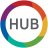 UK General Data Protection Regulation (UK GDPR) and GDPR – The Perfect Practice eLearning courses are available in the HUB.StatusThe organisation aims to design and implement policies and procedures that meet the diverse needs of our service and workforce, ensuring that none are placed at a disadvantage over others, in accordance with the Equality Act 2010. Consideration has been given to the impact this policy might have regarding the individual protected characteristics of those to whom it applies.This document and any procedures contained within it are non-contractual and may be modified or withdrawn at any time. For the avoidance of doubt, it does not form part of your contract of employment. Furthermore, this document applies to all employees of the organisation and other individuals performing functions in relation to the practice such as agency workers, locums and contractors.Compliance with regulationsUK GDPRThe background to the UK GDPR was that in May 2018, GDPR replaced the Data Protection Directive 95/46/EC and was designed to harmonise data privacy laws across Europe, to protect and empower all EU citizens’ data privacy and to reshape the way in which organisations across the region approach data privacy. Post-Brexit, in January 2021, the GDPR became formally known as UK GDPR and was incorporated within the Data Protection Act 2018 (DPA18) at Chapter 2.In accordance with the UK GDPR, this organisation will ensure that information provided to subjects about how their data is processed will be:Concise, transparent, intelligible and easily accessibleWritten in clear and plain language, particularly if addressed to a childFree of chargeDPA18 will ensure continuity by putting in place the same data protection regime in UK law pre- and post-Brexit.Article 5 complianceIn accordance with Article 5 of the UK GDPR, this organisation will ensure that any personal data is: Processed lawfully, fairly and in a transparent manner in relation to the data subjectCollected for specified, explicit and legitimate purposes and not further processed in a manner that is incompatible with those purposesAdequate, relevant and limited to what is necessary in relation to the purposes for which it is processedAccurate and, where necessary, kept up to date; every reasonable step must be taken to ensure that personal data that is inaccurate, having regard to the purposes for which it is processed, is erased or rectified without delay Kept in a form that permits the identification of data subjects for no longer than is necessary for the purposes for which the personal data is processedProcessed in a manner that ensures appropriate security of the personal data, including protection against unauthorised or unlawful processing and against accidental loss, destruction or damage by using appropriate technical or organisational measuresArticle 5 also stipulates that the controller shall be responsible for, and be able to demonstrate compliance with, the above. Note: For clarity, a data controller is the entity that determines the purposes, conditions and means of the processing of personal data, whereas a data subject is a natural person whose personal data is processed by a controller or processorCommunicating privacy informationA privacy notice is to provide a statement that discloses some or all the ways in which the organisation gathers, uses, discloses and manages a patient’s data, its purpose it to fulfil a legal requirement to protect a patient’s privacy.At this organisation, this privacy notice is displayed on our website, through signage in the waiting room and in writing during patient registration. We will:Inform patients how their data will be used and for what purposeAllow patients to opt-out of sharing their data, should they so wishWhat data will be collected?The following data will be collected:Patient details (name, date of birth, NHS number)Address and NOK informationMedical notes (paper and electronic) Details of treatment and care, including medicationsResults of tests (pathology, X-ray, etc.)Any other pertinent information National data opt-out programmeThe national data opt-out programme affords patients the opportunity to make an informed choice about whether they wish their confidential patient information to be used solely for their individual care and treatment or also used for research and planning purposes.NHSE have provided a document titled Understanding the national data opt-out.Patients who wish to opt-out of data collection can register a national data opt-out. Further reading can be found at this NHSE webpage titled Setting or changing a national data opt-out choice. This includes information regarding children and their privacy.This organisation has proved compliance by publishing the organisational privacy notice and submitting the Data Security and Protection Toolkit assessment. Further information about opting out can be found in the NHS England webpage titled Make a choice about sharing data from your health records.Patients in secure settingsThere are special arrangements for patients in prison or other similar secure settings known as detained and secure estates. A health and care professional can help register a patient’s opt-out choice. Further reading can be found at the NHS E webpage titled Guidance for detained and secure estates.General practice data for planning and research data collection AboutThis data collection will help the NHS to improve health and care services for everyone by collecting patient data that can be used to do this. The GPDPR is designed to help the NHS to:Monitor the long-term safety and effectiveness of carePlan how to deliver better health and care servicesPrevent the spread of infectious diseasesIdentify new treatments and medicines through health researchData sharingData may be shared from GP medical records for:Any living patient registered at a GP practice in England when the collection started. This includes children and adultsAny patient who died after this data sharing started and was previously registered at a GP practice in England when the data collection startedNHS England will not share the patient’s name or demographic details. Any other data that could directly identify the patient will be replaced with unique codes which are produced by de-identification software before the data is shared with NHSE including:NHS numberGeneral Practice Local Patient NumberFull postcodeDate of birthThis process is called pseudonymisation and means that no one will be able to directly identify the patient in the data.  It should be noted that NHSE will be able to use the same software to convert the unique codes back to data that could directly identify the patient in certain circumstances, and where there is a valid legal reason. For further reading, refer to the NHSE webpage titled About the GPDPR programme. What information can and cannot be shared NHSE will collect structured and coded data from patient medical records including:Data about diagnoses, symptoms, observations, test results, medications, allergies, immunisations, referrals, recalls and appointments including information about physical, mental and sexual healthData on sex, ethnicity and sexual orientationData about staff who have treated patientsNHSE will not collect:Name and address (except for postcode, protected in a unique coded form)Written notes (free text), such as the details of conversations with doctors and nursesImages, letters and documents  Coded data that is not needed due to its age – for example medication, referral and appointment data that is over 10 years oldCoded data that GPs are not permitted to share by law – for example certain codes about gender re-assignmentFurther reading can be sought from the NHSE webpage titled Looking after your data.Opting outPrimary care organisations have been required to honour the National Data Opt-out (NDO-O) since 31 July 2022 and practices should now be complying with the NDO-O unless there is a specific reason not to do so.This means that patients who do not want their identifiable patient data to be shared for purposes except for their own care can opt-out by registering to Type 1 opt-out or, set out their data opt-out choice via the national data opt-out (NDO-O). Patients can do both.Further reading can be found in NHS E webpage titled Compliance with the national data opt-out.Available resourcesThe following resources are available for staff at this organisation:National Data Guardian for Health and Care – review of data security, consent and opt-outsNational data opt-out – data protection impact assessmentNational data opt-out trainingGuidance for health and care staffSupporting your patients – information and resourcesInformation for GP practicesUnderstanding the national data opt-outFurther information is available within the National data opt-out guidance. Further informationPrivacy notice checklistsThe Information Commissioner’s Office has provided a privacy notice checklist that can be used to support.Privacy notice templateA privacy notice template can be found at Annex A. Notifications for patientsAnnex B – Social media/website information updateAnnex C – Text messaging and telephone message informationAnnex D – Staff opt-out guidanceAnnex A – Practice privacy noticeAs a registered patient, Tarleton Group Practice has a legal duty to explain how we use any personal information we collect about you at the organisation. We collect records about your health and the treatment you receive in both electronic and paper format. Why do we have to provide this privacy notice?We are required to provide you with this privacy notice by law. It provides information about how we use the personal and healthcare information we collect, store and hold about you. If you have any questions about this privacy notice or are unclear about how we process or use your personal information or have any other issue regarding your personal and healthcare information, then please contact our Practice Manager.The main things the law says we must tell you about what we do with your personal data are:We must let you know why we collect personal and healthcare information about youWe must let you know how we use any personal and/or healthcare information we hold about youWe need to inform you in respect of what we do with itWe need to tell you about who we share it with or pass it on to and whyWe need to let you know how long we can keep it forWhat is a privacy notice?A privacy notice (or ‘fair processing notice’) explains the information we collect about our patients and how it is used. Being open and providing clear information to patients about how an organisation uses their personal data is an essential requirement of the new UK General Data Protection Regulations (UK GDPR).Under the UK GDPR, we must process personal data in a fair and lawful manner. This applies to everything that is done with a patient’s personal information. This means that the organisation must:Have lawful and appropriate reasons for the use or collection of personal dataNot use the data in a way that may cause harm to the individuals (e.g., improper sharing of their information with third parties)Be open about how the data will be used and provide appropriate privacy notices when collecting personal dataHandle personal data in line with the appropriate legislation and guidance Not use the collected data inappropriately or unlawfully What is fair processing?Personal data must be processed in a fair manner – the UK GDPR says that information should be treated as being obtained fairly if it is provided by a person who is legally authorised or required to provide it. Fair processing means that the organisation has to be clear and open with people about how their information is used.This organisation manages patient information in accordance with existing laws and with guidance from organisations that govern the provision of healthcare in England such as the Department of Health and Social Care (DHSC) and the General Medical Council (GMC).We are committed to protecting your privacy and will only use information collected lawfully in accordance with:Data Protection Act 2018Human Rights Act 1998Health and Social Care Act 2012Common Law Duty of ConfidentialityNHS Codes of Practice for handling information in health and care Information: To Share or Not to Share ReviewThis means ensuring that your personal confidential data (PCD) is handled clearly and transparently and in a reasonably expected way. The Health and Social Care Act 2012 changed the way that personal confidential data is processed so it is important that our patients are aware of and understand these changes and that you have an opportunity to object and know how to do so.The healthcare professionals who provide you with care maintain records about your health and any NHS treatment or care you have received (e.g., NHS Trust, GP surgery, walk-in clinic, etc.). These records help to provide you with the best possible healthcare.NHS health records may be processed electronically, on paper or a mixture of both and we use a combination of working practices and technology to ensure that your information is kept confidential and secure.Who is the data controller?This organisation is registered as a data controller under the Data Protection Act 2018. Our registration number is Z8035809 and our registration can be viewed online in the public register at www.ico.gov.uk. This means we are responsible for handling your personal and healthcare information and collecting and storing it appropriately when you are seen by us as a patient.We may also process your information for a particular purpose and therefore we may also be data processors. The purposes for which we use your information are set out in this privacy notice.What type of information do we collect about you?Information held by this organisation may include the following:Your contact details (such as your name, address and email address)Details and contact numbers of your next of kinYour age range, gender, ethnicityDetails in relation to your medical historyThe reason for your visit to the organisationAny contact the organisation and/or your practice has had with you including appointments (emergency or scheduled), clinic visits, etc.Notes and reports about your health, details of diagnosis and consultations with our GPs and other health professionals within the healthcare environment involved in your direct healthcareDetails about the treatment and care receivedResults of investigations such as laboratory tests, x-rays, etc.Relevant information from other health professionals, relatives or those who care for youRecordings of telephone conversations between yourself and the organisationInformation collected about you from othersWe collect and hold data for the purpose of providing healthcare services to our patients and we will ensure that the information is kept confidential. However, we can disclose personal information if:It is required by lawYou provide your consent – either implicitly for the sake of your own care or explicitly for other purposesIt is justified to be in the public interestTo ensure you receive the best possible care, your records are used to enable the care you receive. Information held about you may be used to help protect the health of the public and to help us to manage the NHS. Information may be used for clinical audit purposes to monitor the quality of services provided, may be held centrally and may be used for statistical purposes. Where we do this, we ensure that patient records cannot be identified. Sometimes your information may be requested to be used for clinical research purposes – the organisation will always endeavour to gain your consent before releasing the information.Improvements in information technology are also making it possible for us to share data with other healthcare providers with the objective of providing you with better care. You can choose to withdraw your consent to your data being used in this way. When the organisation is about to participate in any new data-sharing scheme, we will make patients aware by displaying prominent notices and on our website at least four weeks before the scheme is due to start. We will also explain clearly what you have to do to ‘opt-out’ of each new scheme.A patient can object to their personal information being shared with other healthcare providers but if this limits the treatment that you can receive then the doctor will explain this to you at the time.What is special category data?The law states that personal information about your health falls into a special category of information because it is extremely sensitive. Reasons that may entitle us to use and process your information may be as follows:The legal justification for collecting and using your informationThe law says we need a legal basis to handle your personal and healthcare information.How do we use your information?Your data is collected for the purpose of providing direct patient care; however, we are able to disclose this information if it is required by law, if you give consent or if it is justified in the public interest. In order to comply with its legal obligations, this organisation may have to send data to NHS England when directed by the Secretary of State for Health under the Health and Social Care Act 2012. Additionally, we may have to contribute to national clinical audits and will send the data that is required by NHS England as the law allows. This may include demographic data, such as date of birth, and information about your health which is recorded in coded form; for example, the clinical code for diabetes or high blood pressure.Under the UK General Data Protection Regulation, we will be lawfully using your information in accordance with: Article 6, (e) processing is necessary for the performance of a task carried out in the public interest or in the exercise of official authority vested in the controllerArticle 9, (h) processing is necessary for the purposes of preventive or occupational medicine, for the assessment of the working capacity of the employee, medical diagnosis, the provision of health or social care or treatment or the management of health or social care systemsWho can we provide your personal information to and why?Whenever you use a health or care service, such as attending the local hospital or using the district nursing service, clinical information about you is collected to help ensure you get the best possible care and treatment. This information may be passed to other approved organisations where there is a legal basis to do so, to help with planning services, improving care, researching to develop new treatments and preventing illness. All of this helps in providing better care to you and your family and future generations.However, as explained in this privacy notice, confidential information about your health and care is only used in this way as allowed by law and would never be used for any other purpose without your clear and explicit consent.We may pass your personal information on to the following people or organisations because these organisations may require your information to assist them in the provision of your direct healthcare needs. It therefore may be important for them to be able to access your information in order to ensure they may deliver their services to you:Hospital professionals (such as doctors, consultants, nurses etc.)Other GPs/doctorsPrimary Care NetworksNHS Trusts/Foundation Trusts/Specialist TrustsNHS Commissioning Support UnitsNHS England (NHSE) Integrated Care Boards (ICBs)Multi-agency Safeguarding Hub (MASH)Independent contractors such as dentists, opticians, pharmacistsAny other person who is involved in providing services related to your general healthcare including mental health professionalsPrivate sector providers including pharmaceutical companies to allow for the provision of medical equipment, dressings, hosiery etc.Voluntary sector providersAmbulance TrustsLocal authoritySocial care servicesEducation servicesOther ‘data processors’, e.g., Diabetes UKYou will be informed who your data will be shared with and in some cases asked for explicit consent for this to happen when this is required.Who may we provide your information to:For the purposes of complying with the law, e.g., the police or court orderAnyone you have given your consent to, to view or receive your record, or part of your record. If you give another person or organisation consent to access your record, we will need to contact you to verify your consent before we release that record. It is important that you are clear and understand how much and what aspects of your record you give consent to be disclosedComputer systems – we operate a clinical computer system on which NHS staff record information securely. This information can then be shared with other clinicians so that everyone caring for you is fully informed about your medical history including allergies and medication. We will make information available to our partner organisations (above) unless you have declined data sharing to ensure you receive appropriate and safe care. Wherever possible, staff will ask your consent before your information is viewed.Extended access – we provide extended access services to our patients so that you can access medical services outside of our normal working hours. To provide you with this service, we have formal arrangements in place with the ICB whereby certain key ‘hubs’ offer this service for you as a patient to access outside of our opening hours.This means those key ‘hubs’ will have to have access to your medical record to be able to offer you the service. Please note to ensure that those hubs comply with the law and to protect the use of your information, we have very robust data sharing agreements and other clear arrangements in place to ensure your data is always protected and used for those purposes onlyData extraction by the ICB at times extracts medical information about you but the information we pass to them via our computer systems cannot identify you to them This information only refers to you by way of a code that only your own practice can identify (it is pseudo-anonymised). This therefore protects you from anyone who may have access to this information at the ICB from ever identifying you as a result of seeing the medical information and we will never give them the information that would enable them to do thisYour rights as a patientThe law gives you certain rights to your personal and healthcare information that we hold as set out below:How long do we keep your personal information?We are required under UK law to keep your information and data for the full retention periods as specified by the NHSE – Records Management Code of Practice 2023 for health and social care and national archives requirements.Where do we store your information electronically?All the personal data we process is processed by our staff in the UK. However, for the purposes of IT hosting and maintenance this information may be located on servers within the European Union. No third parties have access to your personal data unless the law allows them to do so and appropriate safeguards have been put in place such as a data processor as above. We have data protection processes in place to oversee the effective and secure processing of your personal and/or special category data.This organisation uses a clinical system provided by a data processor called EMIS. With effect from 10 June 2019, EMIS started storing the organisation’s EMIS web data in a highly secure, third-party cloud hosted environment, namely Amazon Web Services (‘AWS’). Data does remain in the UK and will be fully encrypted both in transit and at rest. In doing this, there will be no change to the control of access to your data and the hosted service provider will not have any access to the decryption keys. AWS is one of the world’s largest cloud companies, already supporting numerous public sector clients (including the NHS), and it offers the highest levels of security and support.Maintaining your confidentiality and accessing your recordsWe are committed to protecting your privacy and will only use information collected lawfully in accordance with the UK General Data Protection Regulations (which is overseen by the Information Commissioner’s Office), Human Rights Act, the Common Law Duty of Confidentiality and the NHS Codes of Confidentiality and Security. Every staff member who works for an NHS organisation has a legal obligation to maintain the confidentiality of patient information.All of our staff, contractors and locums receive appropriate and regular training to ensure they are aware of their personal responsibilities and have legal and contractual obligations to uphold confidentiality, enforceable through disciplinary procedures. Only a limited number of authorised staff have access to personal information where it is appropriate to their role and this is strictly on a need-to-know basis. If a sub-contractor acts as a data processor the organisation, an appropriate contract (Article 24-28) will be established for the processing of your information. We maintain our duty of confidentiality to you at all times. We will only ever use or pass on information about you if others involved in your care have a genuine need for it. We will not disclose your information to any third party without your permission unless there are exceptional circumstances (i.e., life or death situations) or where the law requires information to be passed on and/or in accordance with the information sharing principle following Dame Fiona Caldicott’s information sharing review (Information to share or not to share) where “The duty to share information can be as important as the duty to protect patient confidentiality.” This means that health and social care professionals should have the confidence to share information in the best interests of their patients within the framework set out by the Caldicott principles.Our organisational policy is to respect the privacy of our patients, their families and our staff and to maintain compliance with the UK General Data Protection Regulation (UK GDPR) and all UK specific data protection requirements. Our policy is to ensure all personal data related to our patients will be protected. In certain circumstances you may have the right to withdraw your consent to the processing of data. Please contact the organisation in writing if you wish to withdraw your consent. In some circumstances we may need to store your data after your consent has been withdrawn to comply with a legislative requirement.Sharing your information without consentWe will normally ask you for your consent but there are times when we may be required by law to share your information without your consent, for example: Where there is a serious risk of harm or abuse to you or other peopleSafeguarding matters and investigationsWhere a serious crime, such as assault, is being investigated or where it could be preventedNotification of new birthsWhere we encounter infectious diseases that may endanger the safety of others, such as meningitis or measles (but not HIV/AIDS)Where a formal court order has been issuedWhere there is a legal requirement, for example if you had committed a road traffic offence.Third party processorsTo enable us to deliver the best possible services, we will share data (where required) with other NHS bodies such as hospitals. In addition, the organisation will use carefully selected third party service providers. When we use a third-party service provider to process data on our behalf then we will always have an appropriate agreement in place to ensure that they keep the data secure, that they do not use or share information other than in accordance with our instructions and that they are operating appropriately. Examples of functions that may be carried out by third parties include:Companies that provide IT services and support, including our core clinical systems, systems that manage patient facing services (such as our website and service accessible through the same), data hosting service providers, systems that facilitate appointment bookings or electronic prescription services and document management services etc.Further details regarding specific third-party processors can be supplied on request to the data protection officer as below.Third parties mentioned on your medical recordSometimes we record information about third parties mentioned by you to us during any consultation. We are under an obligation to make sure we also protect that third party’s rights as an individual and to ensure that references to them that may breach their rights to confidentiality are removed before we send any information to any other party including yourself. Third parties can include spouses, partners and other family members.Anonymised informationSometimes we may provide information about you in an anonymised form. If we do so, then none of the information we provide to any other party will identify you as an individual and cannot be traced back to you.AuditAuditing of clinical notes is done by this organisation as part of its commitment to the effective management of healthcare whilst acting as a data processor.Article 9.2.h is applicable to the management of healthcare services and “permits processing necessary for the purposes of medical diagnosis, provision of healthcare and treatment, provision of social care and the management of healthcare systems or services or social care systems or services.’” No consent is required to audit clinical notes for this purpose. Furthermore, compliance with Article 9(2)(h) requires that certain safeguards are met. The processing must be undertaken by or under the responsibility of a professional subject to the obligation of professional secrecy or by another person who is subject to an obligation of secrecy.Auditing clinical management is no different to a multi-disciplinary team meeting discussion whereby management is reviewed and agreed. It would be realistically impossible to require consent for every patient reviewed that is unnecessary. It is also prudent to audit under Health and Social Care Act 2008 (Regulated Activities) Regulations 2014: Regulation 17: Good Governance.Computer SystemThis organisation operates a clinical computer system on which NHS staff record information securely. This information can then be shared with other clinicians so that everyone caring for you is fully informed about your medical history including allergies and medication.To provide around the clock safe care, unless you have asked us not to, we will make information available to our partner organisations. Wherever possible, their staff will ask your consent before your information is viewed.GP connect serviceWe use a facility called GP Connect to support your direct care. GP Connect makes patient information available to all appropriate clinicians when and where they need it, to support direct patient care, leading to improvements in both care and outcomes. GP Connect is not used for any purpose other than direct care.Authorised clinicians such as GPs, NHS 111 clinicians, care home nurses (if you are in a care home), secondary care trusts and social care clinicians are able to access the GP records of the patients they are treating via GP connect. The NHS 111 service (and other services determined locally e.g., other GP practices in a Primary Care Network) will be able to book appointments for patients at GP practices and other local services.Invoice validationYour information may be shared if you have received treatment to determine which ICB is responsible for paying for your treatment. This information may include your name, address and treatment date. All of this information is held securely and confidentially; it will not be used for any other purpose or shared with any third parties.NHS health checksCohorts of our patients aged 40-74 not previously diagnosed with cardiovascular disease are eligible to be invited for an NHS Health Check. Nobody outside the healthcare team at this organisation will see confidential information about you during the invitation process.Patient communicationAs we are obliged to protect any confidential information we hold about you, it is imperative that you let us know immediately if you change any of your contact details. We may contact you using SMS texting to your mobile phone should we need to notify you about appointments and other services that we provide to you involving your direct care. This is to ensure we are sure we are contacting you and not another person. As this is operated on an ‘opt-out’ basis we will assume that you have given us permission to contact you via SMS if you have provided your mobile telephone number. Please let the organisation know if you wish to opt-out of this SMS service. We may also contact you using the email address you have provided to us. Primary care networksThe objective of primary care networks (PCNs) is for group practices together to create more collaborative workforces that ease the pressure of GPs, leaving them better able to focus on patient care. All areas within England are covered by a PCN.Primary Care Networks form a key building block of the NHS long-term plan. Bringing general practices together to work at scale has been a policy priority for some years for a range of reasons including improving the ability of practices to recruit and retain staff, to manage financial and estates pressures, to provide a wider range of services to patients and to integrate with the wider health and care system more easily. All GP practices have come together in geographical networks covering populations of approximately 30–50,000 patients to take advantage of additional funding attached to the GP contract. This size is consistent with the size of the primary care homes that exist in many places in the country but are much smaller than most GP federations. This means that this organisation may share your information with other practices within the Primary Care Network to provide you with your care and treatment.Risk stratificationRisk stratification is a mechanism used to identify and subsequently manage those patients deemed as being at high risk of requiring urgent or emergency care. Usually this includes patients with long-term conditions, e.g., cancer. Your information is collected by a number of sources including this organisation.This information is processed electronically and given a risk score which is relayed to your GP who can then decide on any necessary actions to ensure that you receive the most appropriate care.SafeguardingThe organisation is dedicated to ensuring that the principles and duties of safeguarding adults and children are consistently and conscientiously applied with the wellbeing of all at the heart of what we do. Our legal basis for processing for UK General Data Protection Regulation (UK GDPR) purposes is:Article 6(1)(e) ‘…exercise of official authority…’.For the processing of special categories data, the basis is: Article 9(2)(b) – ‘processing is necessary for the purposes of carrying out the obligations and exercising specific rights of the controller or of the data subject in the field of employment and social security and social protection law…’Safeguarding information such as referrals to safeguarding teams is retained by this organisation when handling a safeguarding concern or incident. We may share information accordingly to ensure a duty of care and investigation as required with other partners such as local authorities, the police or healthcare professionals (i.e., the mental health team).Shared careTo support your care and improve the sharing of relevant information to our partner organisations (as above) when they are involved in looking after you, we will share information to other systems. You can opt-out of this sharing of your records with our partners at any time if this sharing is based on your consent. Summary care recordsDuring the height of the COVID-19 pandemic changes were made to the Summary Care Record (SCR) to make additional patient information available to all appropriate clinicians when and where they needed it to support direct patient care, leading to improvements in both care and outcomes.These changes to the SCR will remain in place unless you decide otherwise.Regardless of your past decisions about your SCR preferences, you will still have the same options that you currently have in place to opt-out of having a SCR, including the opportunity to opt back in to having a SCR or opt back in to allow the sharing of additional information.You can exercise these choices by doing the following:Choosing to have a SCR with all information shared. This means that any authorised, registered and regulated health and care professionals will be able to see a detailed SCR, including core and additional information if they need to provide you with direct care.Choosing to have a SCR with core information only. This means that any authorised, registered and regulated health and care professionals will be able to see limited information about allergies and medications in your SCR if they need to provide you with direct care.Choosing to opt-out of having a SCR altogether. This means that you do not want any information shared with other authorised, registered and regulated health and care professionals involved in your direct care. You will not be able to change this preference at the time if you require direct care away from your GP practice. This means that no authorised, registered and regulated health and care professionals will be able to see information held in your GP records if they need to provide you with direct care, including in an emergency.To make these changes, you should inform your GP practice or complete this form and return it to your GP practice.Telephone systemOur telephone system records all telephone calls. Recordings are retained for up to three years and are used periodically for the purposes of seeking clarification where there is a dispute as to what was said and for staff training. Access to these recordings is restricted to senior staff.Organisation websiteOur website does use cookies to optimise your experience. Using this feature means that you have agreed to the use of cookies as required by the EU Data Protection Directive 95/46/EC. You have the option to decline the use of cookies on your first visit to the website. The only website this privacy notice applies to is this organisation’s website. If you use a link to any other website from the organisation’s website then you will need to read their respective privacy notice. We take no responsibility (legal or otherwise) for the content of other websites.Opt-outsNational opt-out facilityThis is used by the NHS, local authorities, university and hospital researchers, medical colleges and pharmaceutical companies researching new treatments.You can choose to opt-out of sharing your confidential patient information for research and planning. There may still be times when your confidential patient information is used; for example, during an epidemic where there might be a risk to you or to other people’s health. You can also still consent to take part in a specific research project.Your confidential patient information will still be used for your individual care. Choosing to opt-out will not affect your care and treatment. You will still be invited for screening services such as screening for bowel cancer.You do not need to do anything if you are happy about how your confidential patient information is used.If you do not want your confidential patient information to be used for research and planning, you can choose to opt-out by using one of the following: Online service – patients registering need to know their NHS number or their postcode as registered at their GP practice Telephone service 0300 303 5678 which is open Monday to Friday between 0900 and 1700NHS App – for use by patients aged 13 and over (95% of surgeries are now connected to the NHS App). The app can be downloaded from the App Store or Google play“Print and post” registration form: https://assets.nhs.uk/prod/documents/Manage_your_choice_1.1.pdfPhotocopies of proof of applicant’s name (e.g., passport, UK driving licence etc.) and address (e.g., utility bill, payslip etc.) need to be sent with the application. It can take up to 14 days to process the form once it arrives at NHS, PO Box 884, Leeds, LS1 9TZ.Getting a healthcare professional to assist patients in prison or other secure settings to register an opt-out choice. For patients detained in such settings, guidance is available on NHS E webpage titled Guidance for detained and secure estates.Note: Unfortunately, the national data opt-out cannot be applied by this organisation.General Practice Data for Planning and Research opt-out (GPDPR)The NHS needs data about the patients it treats to plan and deliver its services and to ensure that the care and treatment provided is safe and effective. The General Practice Data for Planning and Research data collection will help the NHS to improve health and care services for everyone by collecting patient data that can be used to do this. For example, patient data can help the NHS to:Monitor the long-term safety and effectiveness of carPlan how to deliver better health and care servicesPrevent the spread of infectious diseasesIdentify new treatments and medicines through health researchGP practices already share patient data for these purposes but this new data collection will be more efficient and effective. This means that GPs can get on with looking after their patients and NHS England can provide controlled access to patient data to the NHS and other organisations who need to use it, to improve health and care for everyone.Contributing to research projects will benefit us all as better and safer treatments are introduced more quickly and effectively without compromising your privacy and confidentiality.NHS England has engaged with the British Medical Association (BMA), Royal College of GPs (RCGP) and the National Data Guardian (NDG) to ensure relevant safeguards are in place for patients and GP practices.What patient data is shared about you with NHS England? The collection date is still to be confirmed, although when it has been, patient data will be collected from GP medical records about:Any living patient registered at a GP practice in England when the collection started – this includes children and adultsAny patient who died after the data collection started and was previously registered at a GP practice in England when the data collection started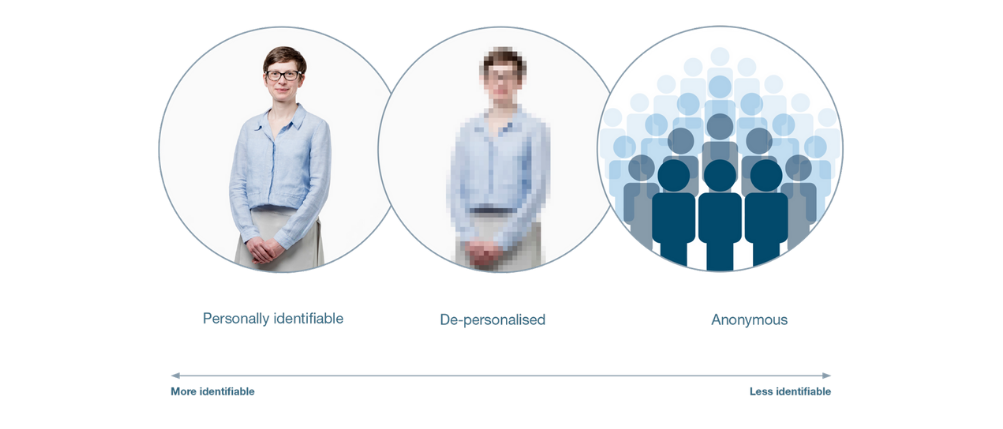 They will not collect your name or where you live. Any other data that could directly identify you, for example NHS number, General Practice Local Patient Number, postcode and date of birth, is replaced with unique codes that are produced by de-identification software before the data is shared with NHS England.This process is called pseudonymisation and means that no one will be able to directly identify you from the data. The diagram helps to explain what this means. The diagram below helps to explain what this means and using the terms in the diagram, the data we share would be described as de-personalised.Image provided by Understanding Patient Data under licence.The data collected by NHS England We will share structured and coded data from GP medical records that is needed for specific health and social care purposes as explained above.Data that directly identifies you as an individual patient, including your NHS number, General Practice Local Patient Number, postcode, date of birth and if relevant date of death, is replaced with unique codes produced by de-identification software before it is sent to NHS England. This means that no one will be able to directly identify you in the data.NHS England will collect:Data on your sex, ethnicity, and sexual orientationClinical codes and data about diagnoses, symptoms, observations, test results, medications, allergies, immunisations, referrals and recalls and appointments including information about your physical, mental, and sexual healthData about the staff who have treated youMore detailed information about the patient data collected is contained within the Data Provision Noticed issued to GP practices.NHS England will not collect:Your name and address (except for your postcode in unique coded form)Written notes (free text) such as the details of conversations with doctors and nursesImages, letters and documentsCoded data that is not needed due to its age – for example medication, referral and appointment data that is over 10 years oldCoded data that GPs are not permitted to share by law – for example certain codes about IVF treatment and certain information about gender re-assignmentNHS England legal basis for collecting, analysing and sharing patient dataWhen NHSE collects, analyses, publishes and shares patient data, there are strict laws in place that it must follow. Under the UK General Data Protection Regulation (UK GDPR), this includes explaining to patients what legal provisions apply under UK GDPR that allows it to process patient data. The UK GDPR protects everyone's data.NHSE has been directed by the Secretary of State for Health and Social Care under the General Practice Data for Planning and Research Directions 2021 to collect and analyse data from GP practices for health and social care purposes including policy, planning, commissioning, public health and research purposes. NHSE is the controller of the patient data collected and analysed under the GDPR jointly with the Secretary of State for Health and Social Care.All GP practices in England are legally required to share data with NHSE for this purpose under the Health and Social Care Act 2012. More information about this requirement is contained in the Data Provision Notice issued by NHSE to GP practices.NHSE has various powers to publish anonymous statistical data and to share patient data under sections 260 and 261 of the 2012 Act. It also has powers to share data under other Acts, for example the Statistics and Registration Service Act 2007.Regulation 3 of the Health Service (Control of Patient Information) Regulations 2002 (COPI) also allows confidential patient information to be used and shared appropriately and lawfully in a public health emergency. The Secretary of State issued legal notices under COPI (COPI Notices) requiring NHSE, arm's-length bodies (such as UK Health Security Agency), local authorities, NHS trusts, ICBs and GP practices to share confidential patient information to respond to the COVID-19 outbreak. It should be noted that COPI came to an end on 30 June 2022 and was not renewed. How NHS England uses patient dataNHSE will analyse and link the patient data we collect with other patient data we hold to create national data sets and for data quality purposes. NHSE will be able to use the de-identification software to convert the unique codes back to data that could directly identify patients in certain circumstances for these purposes, where this is necessary and where there is a valid legal reason. There are strict internal approvals which need to be in place before NHSE can do this and this will be subject to independent scrutiny and oversight by the Independent Group Advising on the Release of Data (IGARD).These national data sets are analysed and used by NHSE to produce national statistics and management information including public dashboards about health and social care which are published. NHSE never publishes any patient data that could identify any individual. All data they publish is anonymous statistical data.For more information about data NHSE publishes see Data and Information and Data Dashboards.Who does NHS England share patient data with?All data that is shared by NHSE is subject to robust rules relating to privacy, security and confidentiality and only the minimum amount of data necessary to achieve the relevant health and social care purpose will be shared.All requests to access patient data from this collection, other than anonymous aggregate statistical data, will be assessed by NHSE’s Data Access Request Service to make sure that organisations have a legal basis to use the data and that it will be used safely, securely and appropriately.These requests for access to patient data will also be subject to independent scrutiny and oversight by the Independent Group Advising on the Release of Data (IGARD). Organisations approved to use this data will be required to enter into a data sharing agreement with NHSE regulating the use of the data.There are several organisations that are likely to need access to different elements of patient data from the General Practice Data for Planning and Research collection. These include but may not be limited to:The Department of Health and Social Care (DHSC) and its executive agencies including UK Health Security Agency (UKHSA) and other government departmentsNHS EnglandPrimary Care Networks (PCNs) and Integrated Care Boards (ICBs)Local AuthoritiesResearch organisations including universities, charities, clinical research organisations that run clinical trials and pharmaceutical companiesIf the request is approved, the data will either be made available within a secure data access environment within the NHSE infrastructure or, where the needs of the recipient cannot be met this way, as a direct dissemination of data. NHSE plans to reduce the amount of data being processed outside central, secure data environments and increase the data it makes available to be accessed via its secure data access environment. Data will always be shared in the uniquely coded form (de-personalised data in the diagram above) unless in the circumstances of any specific request it is necessary for it to be provided in an identifiable form (personally identifiable data in the diagram above), for example, when express patient consent has been given to a researcher to link patient data from the General Practice for Planning and Research collection to data the researcher has already obtained from the patient. It is therefore possible for NHSE to convert the unique codes back to data that could directly identify patients in certain circumstances, and where there is a valid legal reason which permits this without breaching the common law duty of confidentiality. This would include:Where the data is needed by a health professional for the patient’s own care and treatmentWhere the patient has expressly consented to this, for example to participate in a clinical trialWhere there is a legal obligation, for example where there are COPI Notices Where approval has been provided by the Health Research Authority or the Secretary of State with support from the Confidentiality Advisory Group (CAG) under Regulation 5 of the Health Service (Control of Patient Information) Regulations 2002 (COPI) - this is sometimes known as a ‘section 251 approval’This would mean that the data was personally identifiable in the diagram above. Re-identification of the data would only take place following approval of the specific request through the Data Access Request Service and subject to independent assurance by IGARD and consultation with the Professional Advisory Group which is made up of representatives from the BMA and the RCGP. If patients have registered a national data opt-out this would be applied in accordance with the national data opt-out policy before any identifiable patient data (personally identifiable data in the diagram above) about the patient was shared. Details of who NHSE has shared data with, in what form and for what purposes are published on its data release register.Where does NHS England store patient data?NHSE only stores and processes patient data for this data collection within the United Kingdom (UK). Fully anonymous data (that does not allow patients to be directly or indirectly identified), for example statistical data that is published, may be stored and processed outside of the UK.Some of the NHSE processors may process patient data outside of the UK. If they do, they will always ensure that the transfer outside of the UK complies with data protection laws.What to do if you have any questionsShould you have any questions about our privacy policy or the information we hold about you, you can:Contact the organisation via email at welaccg.tgpadmin@nhs.net. GP practices are data controllers for the data they hold about their patients (for more information, refer to the BMA guidance on this subject) Write to the Data Protection Officer (DPO) mlcsu.dpo@nhs.netAsk to speak to the Practice Manager or their deputyObjections or complaintsIf you are unhappy with any element of our data processing methods, contact the Practice Manager in the first instance. If you feel that we have not addressed your concern appropriately, you have the right to lodge a complaint with the Information Commissioner’s Office (ICO). The ICO can be contacted on https://ico.org.uk and select “Raising a concern” or telephone: 0303 123 1113.The ICO is the regulator for data protection and offers independent advice and guidance on the law and personal data including your rights and how to access your personal information.Changes to our privacy policyWe regularly review our privacy policy and any updates will be published on our website, in our newsletter and on posters to reflect the changes. This policy is to be reviewed every two years. Annex B – Social media/website informationUsing your health data for planning and researchYou can decide whether you wish to have your information extracted and there are two main options available to you.Option 1:Type 1 opt-out applies at organisational level and means that your medical record is not extracted from the organisation for any purpose other than for direct patient care. You can opt-out at any time. Opting out will mean that no further extractions will be taken from your medical record.For a Type 1 Opt-out, you need to contact the practice by phone, email or post to let us know that you wish to opt-out. Further information is available here.Option 2: The National Data Opt-out (NDO-O) allows data to be extracted by NHS England for its lawful purposes but it cannot share this information with anyone else for research and planning purposes. You can opt-out at any time.NDO-O – you need to inform NHS England. Unfortunately, this cannot be done by the practice for you. You can opt in or out at any time and complete this by any of the following methods:Online service – You will need to know your NHS number or your postcode as registered at your GP practice via  https://www.nhs.uk/your-nhs-data-matters/manage-your-choice/Telephone service 0300 303 5678 which is open Monday to Friday between 0900 and 1700NHS App – For use by patients aged 13 and over (95% of surgeries are now connected to the NHS App). The app can be downloaded from the App Store or Google Play“Print and post” registration form: https://assets.nhs.uk/prod/documents/Manage_your_choice_1.1.pdfPhotocopies of proof of the applicant’s name (e.g., passport, UK driving licence etc.) and address (e.g., utility bill, payslip etc.) need to be sent with the application. It can take up to 14 days to process the form once it arrives at NHS, PO Box 884, Leeds. LS1 9TZFurther information on NDO-O is available here.Annex C – Patient text messaging and telephone message templatesText message content templateYou can opt-out of your health information being shared with NHS England for planning and research before the commencement date. Visit https://www.nhs.uk/your-nhs-data-matters/manage-your-choice/ for more information.Patient information for website templateThe way in which patient data gathering is done by NHS England is changing. There is currently a lot of information online and in the news about your choices and opting out of these collections. You can opt-out of your GP record being shared with NHS England for planning and research and this should be done before the commencement date.For more information, please visit our privacy notice to find out more.Email response templateThank you for your email regarding the sharing of patient data and being able to opt-out of these collections. The NHS England GP Data extraction is a legally required activity for this practice; however, you do have a right to opt-out of the sharing of your data for research and planning purposes. NHS England provides a detailed guide for patients on how the information it extracts is used and how you can opt-out. This can be found at https://digital.nhs.uk/data-and-information/data-collections-and-data-sets/data-collections/general-practice-data-for-planning-and-researchPlease be aware that there are two types of opt-out:Type 1 Opt-out – applies at organisational level and means that the patient’s medical record is not extracted from the organisation for any purpose other than for direct patient care.If you wish to opt-out, please let us know. National Data Opt-out (NDO-O) – allows data to be extracted by NHS England for its lawful purposes but it cannot share this information with anyone else for research and planning purposes.If you wish to apply NDO-O, you must do this directly with NHS England. You can do this in any of the following ways:Online service – Patients registering need to know their NHS number or their postcode as registered at their GP practice via  https://www.nhs.uk/your-nhs-data-matters/manage-your-choice/Telephone service 0300 303 5678 which is open Monday to Friday between 0900 and 1700.NHS App – For use by patients aged 13 and over (95% of surgeries are now connected to the NHS App). The app can be downloaded from the App Store or Google Play.“Print and post” registration form:https://assets.nhs.uk/prod/documents/Manage_your_choice_1.1.pdfPhotocopies of proof of applicant’s name (e.g., passport, UK driving licence etc.) and address (e.g., utility bill, payslip etc.) need to be sent with the application to:National Data Opt-outContact CentreNHS England7 and 8 Wellington PlaceLEEDSLS1 4APNote, it can take up to 14 days to process the form.Telephone message templateWe have received numerous enquiries about patient data being extracted by NHS England to be used for research and planning. You, as a patient, have the right to opt-out of your information being used in this way. Extensive information about this process can be found by visiting our website www.tarletongrouppractice.nhs.uk or, if you do not have internet access, please speak with a member of our reception team who will be very happy to explain this to you.Annex D – Organisational staff opt-out guidanceThis guidance is provided to all staff who may be required to respond to queries about the current data opt-outs available.Who is NHS England?NHS England is the national information and technology partner for the health and care systemIt provides information and data to the health service so that it can plan effectively and monitor progress, create and maintain the technological infrastructure that keeps the health service running and links systems together to provide seamless care and develops information standards that improve the way different parts of the system communicateNHS England is the national custodian for health and care data in England and has responsibility for standardising, collecting, analysing, publishing and sharing data and information from across the health and social care system, including general practiceWhat does it do with the data it collects?Patient data collected from general practice is needed to support a wide variety of research and analysis to help run and improve health and care services. Whilst the data collected in other care settings such as hospitals is valuable in understanding and improving specific services, it is the patient data in general practice that helps NHS England to understand whether the health and care system as a whole is working for patients.Research the long-term impact of coronavirus on the populationAnalyse healthcare inequalitiesResearch and develop cures for serious illnessesWhat type of data does NHS England extract from the organisation?Diagnoses and symptomsObservationsTest resultsMedicationsAllergies and immunisationsReferrals, recalls and appointmentsThe patient’s sex, ethnicity and sexual orientationData about staff who have treated the patientIf a patient wishes to opt-out of data sharing, there are two types of opt-out:Type 1 Opt-out applies at organisational level and means that the patient’s medical record is not extracted from the organisation for any purpose other than for direct patient care.National Data Opt-out (NDO-O) allows data to be extracted by NHS England for its lawful purposes but it cannot share this information with anyone else for research and planning purposes.How does a patient opt-out?Type 1 Opt-out – the patient must inform the practice of their decision and this is coded at the practice locally to their clinical record.National Data Opt-out (NDO-O) – the patient must do this themselves with NHS England. Unfortunately, this cannot be done by the organisation. The patient can do this by:Online service – Patients registering need to know their NHS number or their postcode as registered at their GP practice via  https://www.nhs.uk/your-nhs-data-matters/manage-your-choice/Telephone service 0300 303 5678 which is open Monday to Friday between 0900 and 1700.NHS App – For use by patients aged 13 and over (95% of surgeries are now connected to the NHS App). The app can be downloaded from the App Store or Google play“Print and post” registration form:https://assets.nhs.uk/prod/documents/Manage_your_choice_1.1.pdfPhotocopies of proof of applicant’s name (e.g., passport, UK driving licence etc.) and address (e.g., utility bill, payslip etc.) need to be sent with the application to:National Data Opt-outContact CentreNHS England7 and 8 Wellington PlaceLEEDSLS1 4APNote, it can take up to 14 days to process the form.Getting a healthcare professional to assist patients in prison or other secure settings to register an opt-out choice. For patients detained in such settings, guidance is available on NHS England and a proxy form is available to assist in registration.Coding the patient recordIf the patient wishes to opt-out – use code 827241000000103 Dissent from secondary use of general practitioner patient identifiable data (finding).If the patient wishes to opt in – use code 827261000000102 Dissent withdrawn for secondary use of general practitioner.Version:Review date:Edited by:Approved by:Comments:1.208/03/2024Emma CainPublic interestWhere we may need to handle your personal information when it is considered to be in the public interest. For example, when there is an outbreak of a specific disease and we need to contact you for treatment or we need to pass your information to relevant organisations to ensure you receive advice and/or treatmentConsentWhen you have given us consentVital interestIf you are incapable of giving consent and we have to use your information to protect your vital interests (e.g., if you have had an accident and you need emergency treatment)Defending a claimIf we need your information to defend a legal claim against us by you or by another partyProviding you with medical careWhere we need your information to provide you with medical and healthcare servicesContractWe have a contract to deliver healthcare services to you. This contract provides that we are under a legal obligation to ensure that we deliver medical and healthcare services to the public.ConsentSometimes we also rely on the fact that you give us consent to use your personal and healthcare information so that we can take care of your healthcare needs.Please note that you have the right to withdraw consent at any time if you no longer wish to receive services from us.Necessary careProviding you with the appropriate healthcare where necessaryThe law refers to this as ‘protecting your vital interests’ where you may be in a position not to be able to consent.LawSometimes the law obliges us to provide your information to an organisationAccess and Subject Access RequestsYou have a right under the Data Protection legislation to request access to view or to obtain copies of what information the organisation holds about you and to have it amended should it be inaccurate. To request this, you need to do the following:Your request should be made to the PracticeFor information from a hospital or other Trust/NHS organisation you should write directly to themThere is no charge to have a copy of the information held about you. However, we may, in some limited and exceptional circumstances, have to make an administrative charge for any extra copies if the information requested is excessive, complex or repetitiveWe are required to provide you with information within one month. We would ask therefore that any requests you make are in writing and it is made clear to us what and how much information you requireYou will need to give adequate information (for example full name, address, date of birth, NHS number and details of your request) so that your identity can be verified, and your records locatedCorrectionWe want to make sure that your personal information is accurate and up to date.You may ask us to correct any information you think is inaccurate. It is especially important that you make sure you tell us if your contact details including your mobile phone number have changedRemovalYou have the right to ask for your information to be removed. However, if we require this information to assist us in providing you with appropriate medical services and diagnosis for your healthcare, then removal may not be possibleObjectionWe cannot share your information with anyone else for a purpose that is not directly related to your health, e.g., medical research, educational purposes etc.TransferYou have the right to request that your personal and/or healthcare information is transferred, in an electronic form (or other form), to another organisation but we will require your clear consent to be able to do this.